Byelaly Vira NikolayevnaExperience:Documents and further information:Seamans book AB 441095 Valid 07.09.2015                                                                                   International pass. EE 113087 Valid 03.06.2018                                                                              National Diploma namber 012080                                                                                                                    Endorsement namber 267539 Valid 31.12.2016                                                                                 Basic Safety Training and Instruction namber 4604U Valid 13.01.2017                                                 Profichency in Survival Craft and Rescue Boats namber 3869U Valid 17.01.2017                                        US Visa Valid 16.08.2014                                                                                                                  Rraining Course For Cooks Anglo Eastern Maritime Training Centre Odessa Heid from 18.06.2012 to 27.06.2012                                                                                                             Training Course For Cooks in Mozart Hotel from 01.09.2006 to 12.09.2006Position applied for: CookDate of birth: 10.10.1964 (age: 53)Citizenship: UkraineResidence permit in Ukraine: NoCountry of residence: UkraineCity of residence: ReniPermanent address: 30,Rybatskaya str., Limanskoe village, Reni distr., Odessa reg., Ukraine.Contact Tel. No: +38 (098) 452-80-80E-Mail: vera.byelaly.64@mail.ruU.S. visa: NoE.U. visa: NoUkrainian biometric international passport: Not specifiedDate available from: 16.08.2014English knowledge: ModerateMinimum salary: 1700 $ per month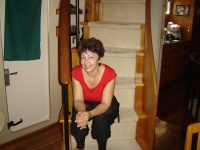 PositionFrom / ToVessel nameVessel typeDWTMEBHPFlagShipownerCrewingCook30.07.2012-31.01.2013M/V Yacht ExpressHeavy Lift Vessel9348.4 t / 1795Wartsila 12V38-CR 2 x 8700 kw-Netherlands AntillesDockwiseUnivisCook06.12.2010-18.07.2011M/V ExplorerHeavy Lift Vessel19453 tWartsila 2x2780kw5560kw, 2x3780h.p.7560h.p.-Netherlands AntillesDockwiseUnivisCook08.09.2009-25.05.2010M/V ExplorerHeavy Lift Vessel19453 tWartsila 2x2780kw5560kw, 2x3780h.p.7560h.p.-Netherlands AntillesDockwiseUnivisCook11.08.2008-18.02.2009M/V ExplorerHeavy Lift Vessel19453 tWartsila 2x2780kw5560kw, 2x3780h.p.7560h.p.-Netherlands AntillesDockwiseUnivisCook10.09.2007-29.02.2008M/V ExplorerHeavy Lift Vessel19453 tWartsila 2x2780kw5560kw, 2x3780h.p.7560h.p.-Netherlands AntillesDockwiseUnivisCook12.09.2006-12.03.2007M/V ExplorerHeavy Lift Vessel19453 tWartsila 2x2780kw5560kw, 2x3780h.p.7560h.p.-Netherlands AntillesDockwiseUnivisCook04.08.2005-28.03.2006M/V ExplorerHeavy Lift Vessel19453 tWartsila 2x2780kw5560kw, 2x3780h.p.7560h.p.-Netherlands AntillesDockwiseUnivis